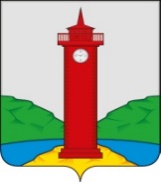 РОССИЙСКАЯ ФЕДЕРАЦИЯ
САМАРСКАЯ ОБЛАСТЬМУНИЦИПАЛЬНЫЙ РАЙОН ВолжскийСОБРАНИЕ ПРЕДСТАВИТЕЛЕЙ СЕЛЬСКОГО ПОСЕЛЕНИЯ КУРУМОЧТРЕТЬЕГО  созываРЕШЕНИЕ«29» ноября 2018 г.      		№ 181/50                     О внесении изменений в Решение Собрания представителей сельского поселения Курумоч муниципального района Волжский Самарской области № 138/36 от 19.12.2017 года  «Об установлении и введении в действие на территории сельского поселения Курумоч налога на имущество физических лиц на 2018 год»  	Руководствуясь Федеральным законом от 06.10.2003 N 131-ФЗ "Об общих принципах организации местного самоуправления в Российской Федерации", статей 12,15 и главой 32 части второй Налогового Кодекса Российской Федерации, Федеральным  законом  «О внесении изменений в часть вторую Налогового кодекса Российской Федерации и отдельные законодательные акты Российской Федерации» от 30.09.2017 № 286-ФЗ, Федеральным законом от 03.08.2018 № 334-ФЗ «О внесении изменений в статью 52 части первой и часть вторую Налогового кодекса Российской Федерации», Уставом сельского поселения Курумоч муниципального района Волжский Самарской области, Собрание представителей сельского поселения Курумоч муниципального  района Волжский Самарской  области  РЕШИЛО:   1. Внести изменения в Решение Собрания представителей сельского поселения Курумоч муниципального района Волжский Самарской области № 138/36 от 19.12.2017г «Об установлении и введении в действие на территории сельского поселения Курумоч налога на имущество физических лиц на 2018 год», в связи с принятием Федерального  закона «О внесении изменений в часть вторую Налогового кодекса Российской Федерации и отдельные законодательные акты Российской Федерации» от 30.09.2017 № 286-ФЗ, Федерального закона от 03.08.2018 № 334-ФЗ «О внесении изменений в статью 52 части первой и часть вторую Налогового кодекса Российской Федерации».      2. Привести Решение Собрания представителей сельского поселения Курумоч муниципального района Волжский Самарской области №138/36 от 19.12.2017 года «Об установлении и введении в действие на территории сельского поселения Курумоч налога на имущество физических лиц на 2018 год» в соответствии с требованиями закона, в порядке установленным законодательством Российской Федерации, путем внесения следующих изменений: п.п.2 пункта 3 изложить в следующей редакции: «жилое помещение (квартира, комната)»;п.п. 4.2.1.  пункта 4.2. изложить  в следующей редакции: «Налоговая база в отношении квартиры, части жилого дома определяется как ее кадастровая стоимость, уменьшенная на величину кадастровой стоимости 20 квадратных метров общей площади этой квартиры, части жилого дома.»;п.п. 4.2.2.  пункта 4.2. изложить  в следующей редакции: «Налоговая база в отношении комнаты, части квартиры  определяется как ее кадастровая стоимость, уменьшенная на величину кадастровой стоимости 10 квадратных метров площади этой комнаты, части квартиры.»;первый абзац  пункта 5 «вид объекта налогообложения»  изложить в следующей редакции:«жилые дома, части жилых домов, квартир, частей квартир, комнат»;  третий абзац  пункта 5 «вид объекта налогообложения»  изложить в следующей редакции:«единые недвижимые комплексы, в состав которых входит хотя бы один жилой дом»;  п.п.3 пункта 7 изложить  в следующей редакции: «инвалиды с детства, дети-инвалиды»;  п.п.1 пункта 7.3 изложить  в следующей редакции: «квартира, часть жилого дома»;  п.п.2 пункта 7.3 изложить  в следующей редакции: «жилой дом или часть жилого дома».3. Опубликовать настоящее Решение в ежемесячном информационном  вестнике «Вести  сельского поселения Курумоч», разместить  на официальном сайте администрации сельского поселения Курумоч муниципального района Волжский Самарской области – www.sp-kurumoch.ru в информационно - телекоммуникационной сети Интернет. 4. Настоящее Решение вступает в силу со дня его официального опубликования.Глава сельского поселения Курумоч				О.Л. Катынскиймуниципального района Волжский Самарской областиПредседатель Собрания представителей 				Л.В. Богословская сельского поселения Курумочмуниципального района Волжский Самарской области Кондратьева 3021910